Nebojte se chemieProjektový den na Střední škole logistiky a chemie v Olomouci 11. 10. 2016 pro žáky 8. ročníkuCíle projektového dne: upozornit na fakt, že chemie dnes provází člověka po celý jeho život překonat nezájem a strach z chemie dokázat, že chemie není nezáživná ani tak těžká jak se někdy zdá zkusit si uplatnit znalosti z chemie v praxi dokázat, že je možné bezpečně využívat chemii ke svému prospěchu    v každodenním životěTémata:stanovení tvrdosti vody(žáci si přinesou asi 300 ml vlastního vzorku vody z domova)stanovení % obsahu cukru v oblíbeném nápoji(žáci si přinesou malý vzorek nápoje, který nejčastěji konzumují)stanovení pH hygienických prostředků(žáci si přinesou malý vzorek používaného mýdla, šamponu či sprchového gelu)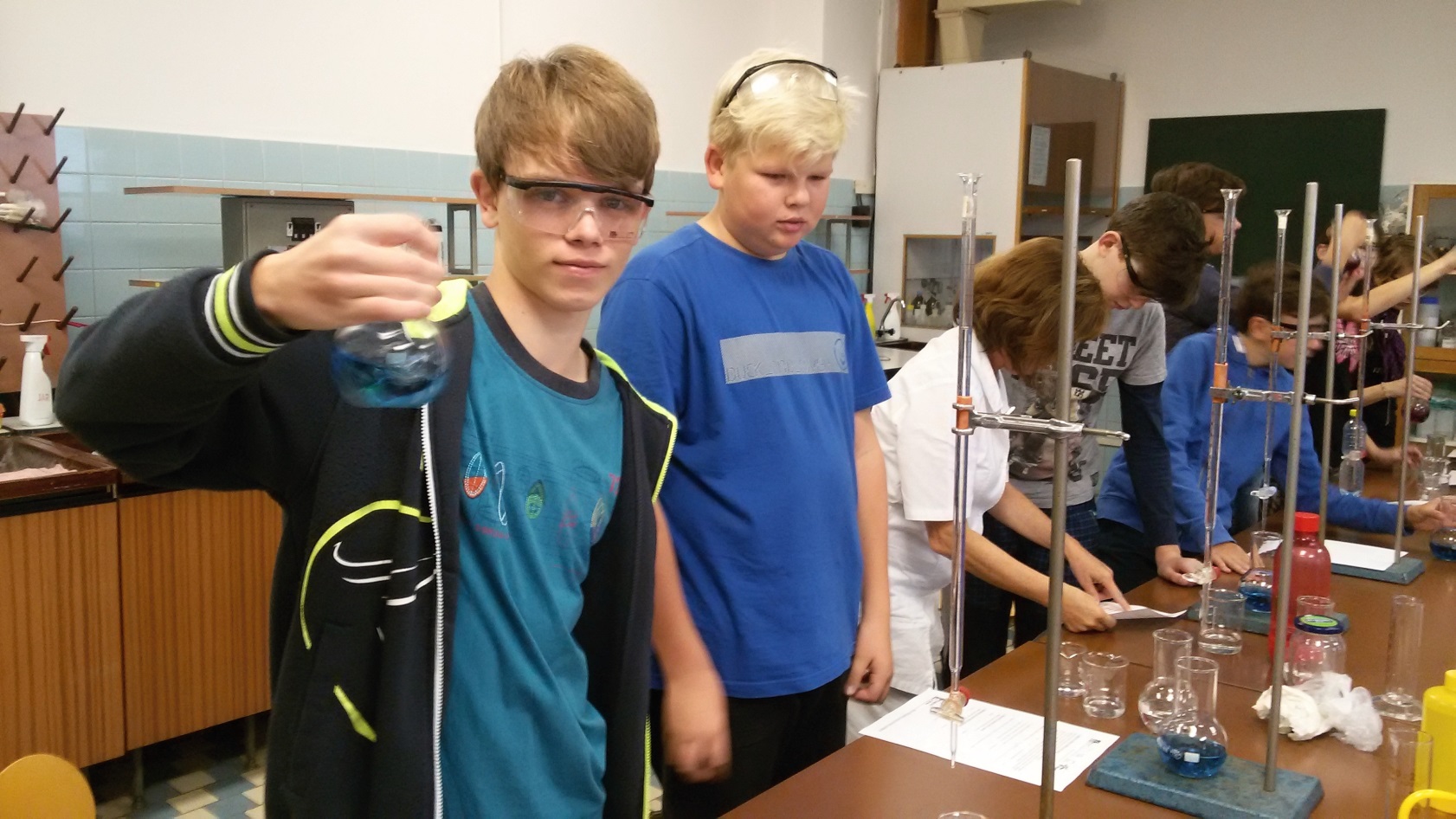 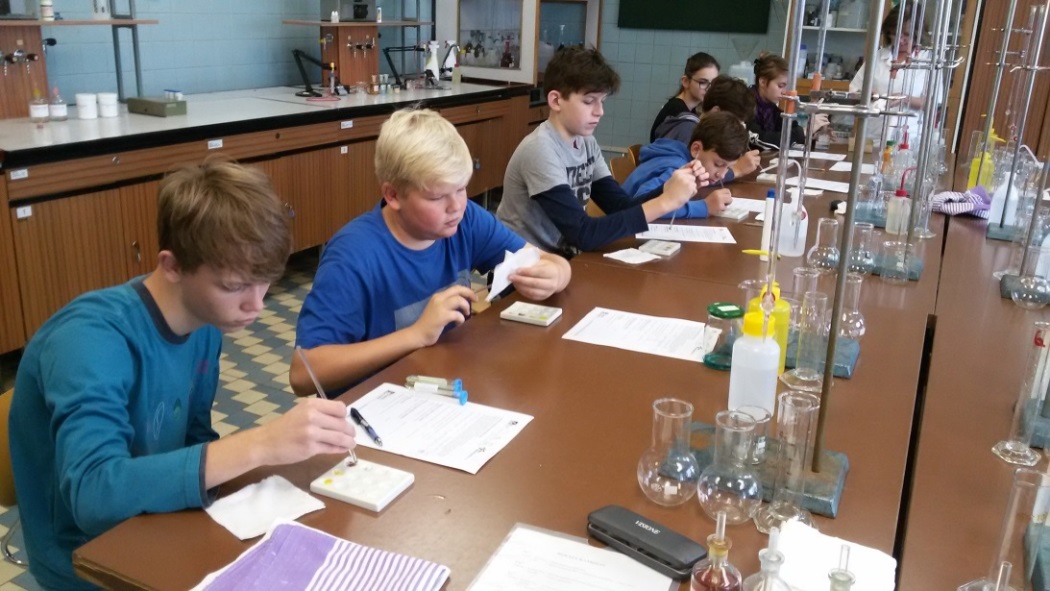 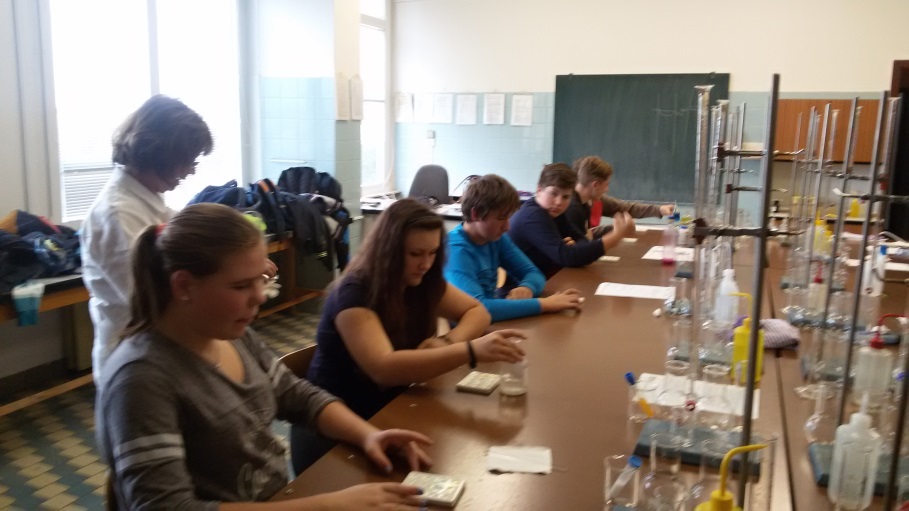 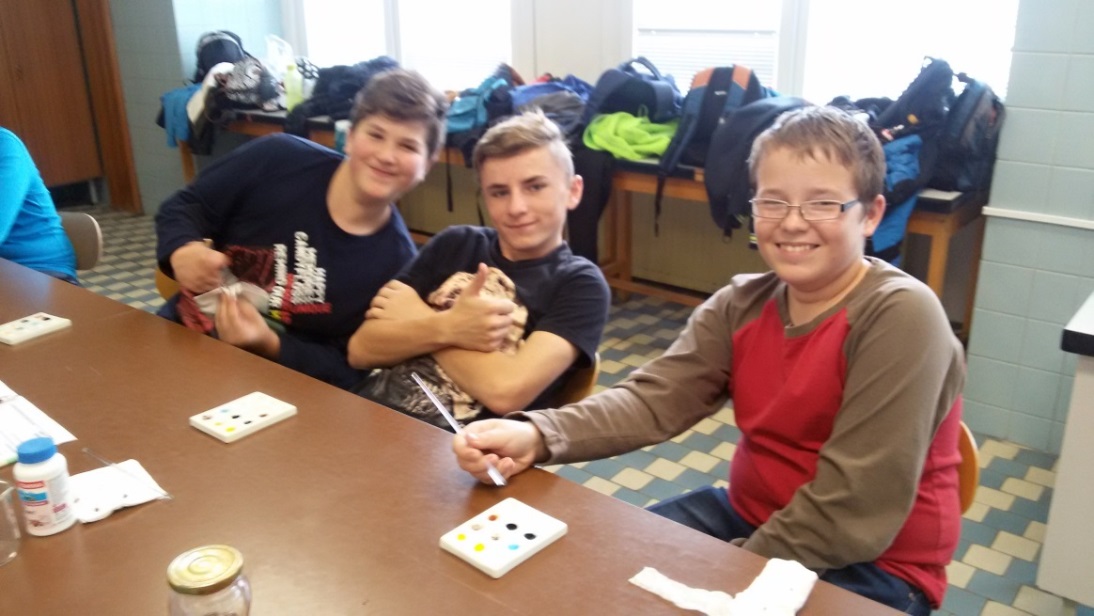 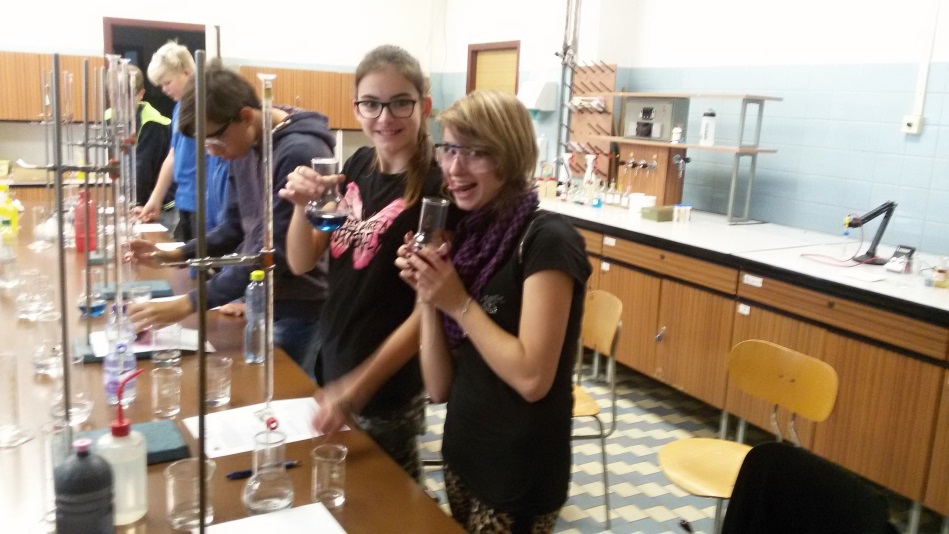 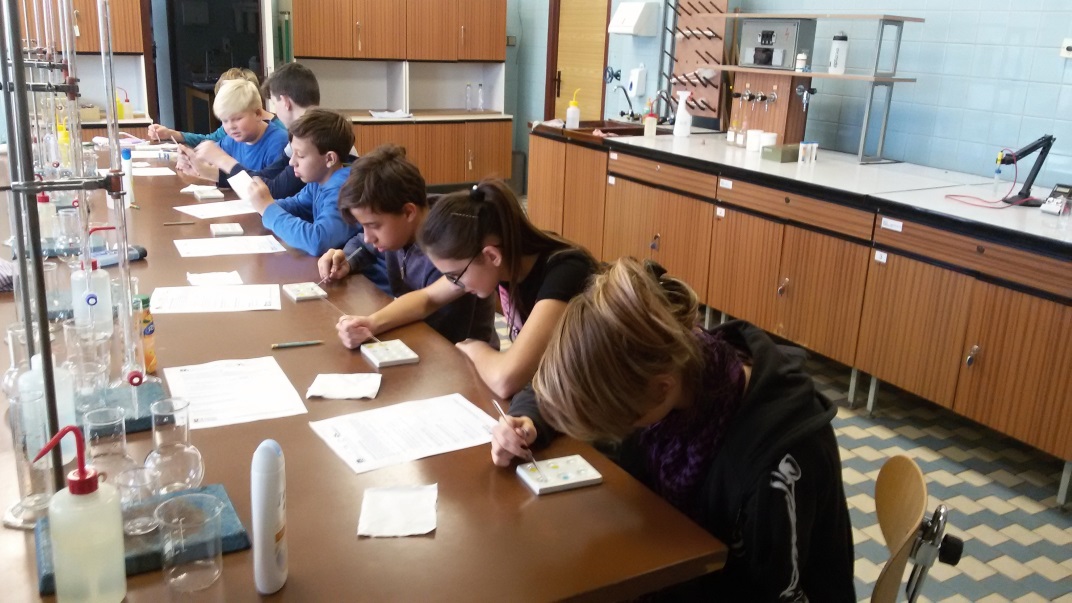 